MONDAY: Research hats worn in different cultures. Wear a hat.LUNES:  Investiga acerca de los sombreros que se usan diferentes culturas. Usa un sombrero.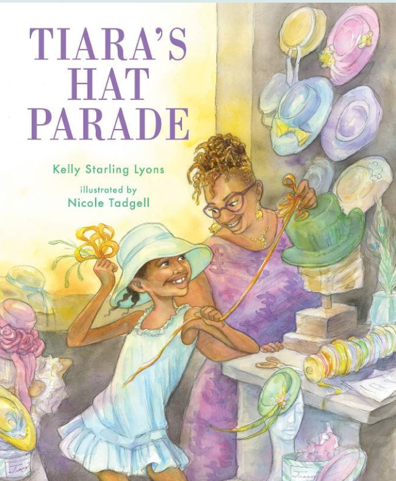 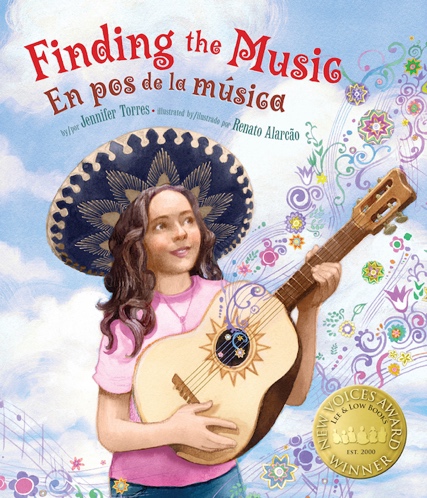 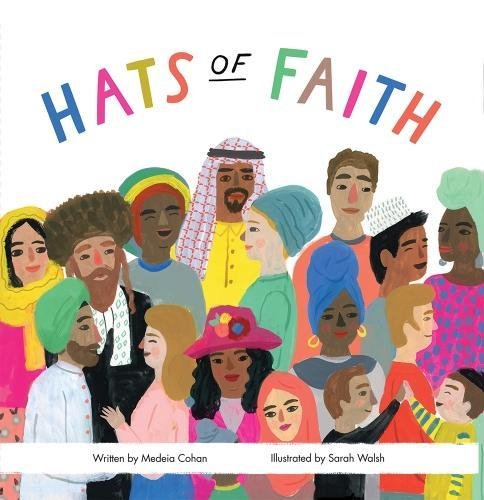 TUESDAY: Dress like a scientist.MARTES: Vestirse como un científico.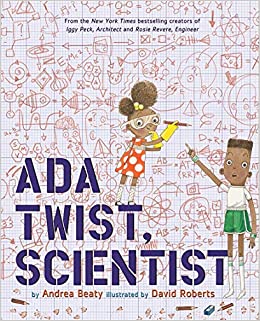 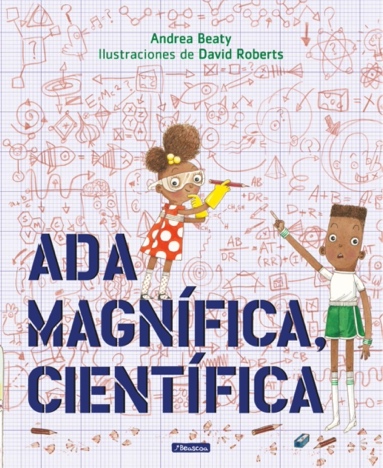 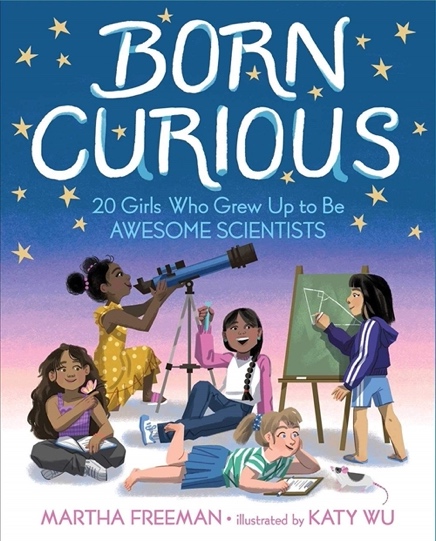 WEDNESDAY: Wear your fanciest clothes.MIERCOLES: Vistete ropa elegante.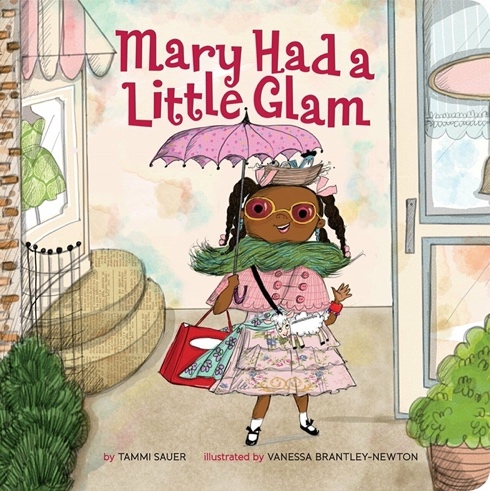 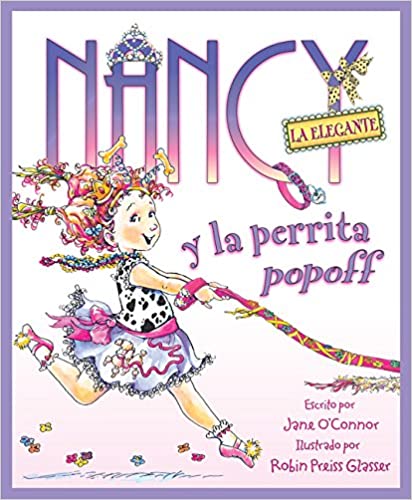 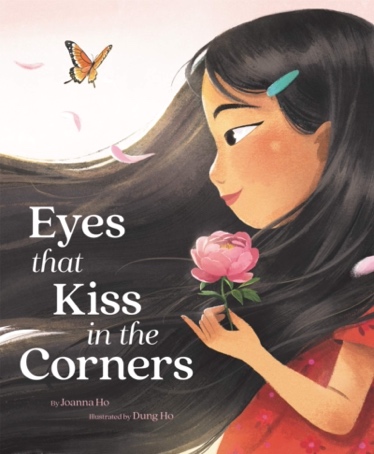 THURSDAY: Read about about a different culture. Wear something to represent your family’s culture.JUEVES: Lea un libro sobre cultura diferente a la tuya. Viste algo que represente la cultura de tu familia. 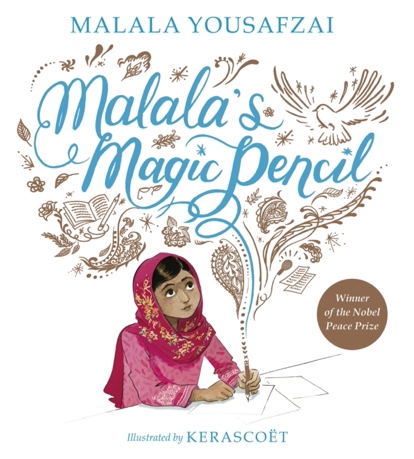 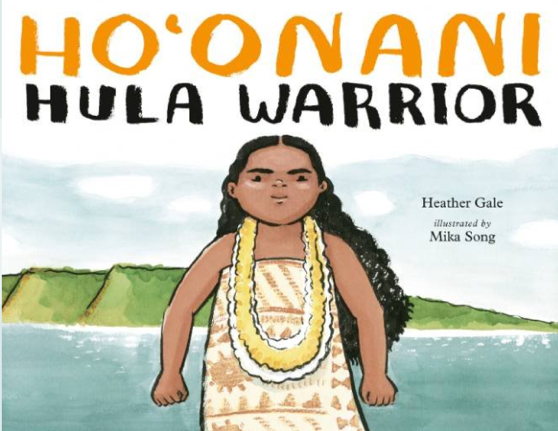 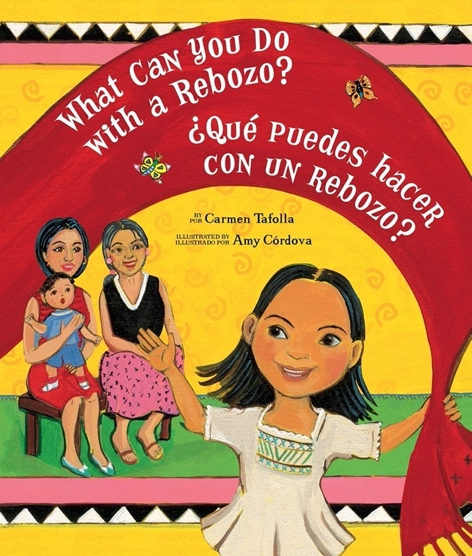 FRIDAY: Kaleidoscope Day: Wear different colors. VIERNES: Día del Kaleidoscope: Usa ropa de diferentes colores. 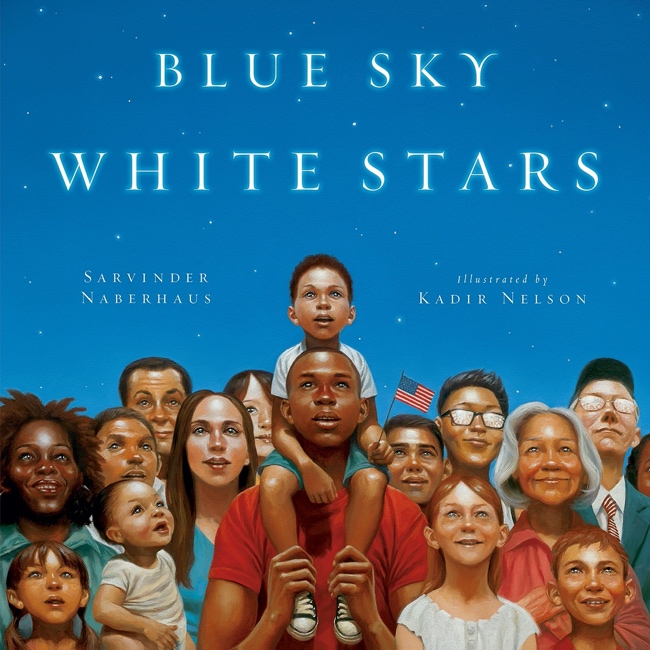 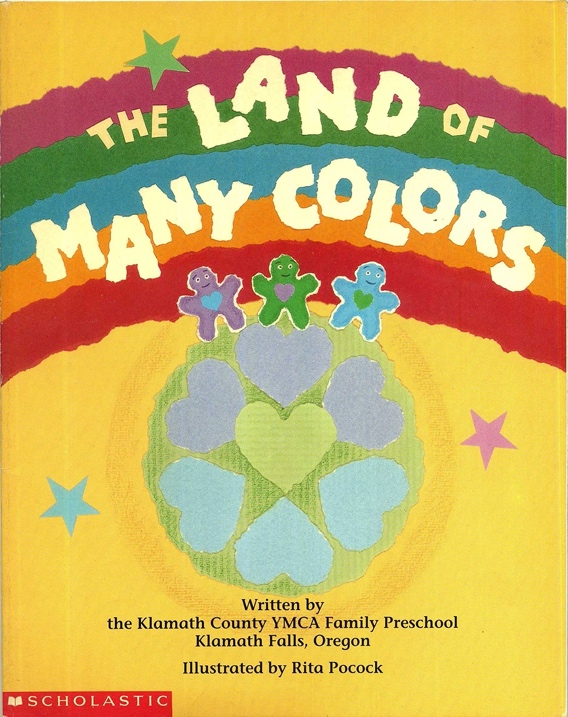 